REPUBLIQUEALGERIENNE	MINISTERE DE L'ENSEIGNEMENTSUPERIEUREDEMOCRATIQUEETPOPULAIRE	ET DE LA RECHERCHESCIENTIFIQUE 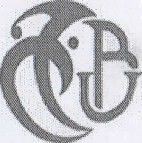 Nom :	Prénom:	Né(e) le:	à : N° d'inscription:	Domaine : SciencesetTechnologies	Filière:Aéronautique	Spécialité :Exploitation Aéronautique Diplôme préparé : Licence AcadémiqueL2Moyenne annuelle L2:	Total des Crédits cumulés l'année (S3+S4):                                                                           Total des Crédits cumulés dans le cursus: Décision du jury : Admis/ Session Blida le : Directeur adjoint Chargé de la Pédagogie et des affaires des étudiantsSemesterUnitésd'Enseignement (U.E)Unitésd'Enseignement (U.E)Unitésd'Enseignement (U.E)Unitésd'Enseignement (U.E)Matière(s) constitutive(s) de l'unité d'enseignementMatière(s) constitutive(s) de l'unité d'enseignementMatière(s) constitutive(s) de l'unité d'enseignementRésultatsObtenusRésultatsObtenusRésultatsObtenusRésultatsObtenusRésultatsObtenusRésultatsObtenusRésultatsObtenusRésultatsObtenusRésultatsObtenusSemesterNatureCode et IntituléCréditsRequisCoefIntitulé(s)CréditsRequisCoefMatière(s)Matière(s)Matière(s)U.EU.EU.ESemestreSemestreSemestreSemesterNatureCode et IntituléCréditsRequisCoefIntitulé(s)CréditsRequisCoefNoteCréditsSession/AnnéeNoteCréditsSession/AnnéeNoteCréditsSessionSemester 3UEDUED S3 Unité d'Enseignement Découverte S32.002Navigation Aérienne1.001Semester 3UEDUED S3 Unité d'Enseignement Découverte S32.002RéglementationAéronautique1.001Semester 3UEFUEF S3 Unité d'Enseignement Fondamentale S310.005Ondes et Vibrations6.003Semester 3UEFUEF S3 Unité d'Enseignement Fondamentale S310.005Mathématiques 34.002Semester 3UEFUEF S3 Unité d'Enseignement Fondamentale S38.004Mécanique des Fluides4.002Semester 3UEFUEF S3 Unité d'Enseignement Fondamentale S38.004MécaniqueRationnelle4.002Semester 3UEMUEM S3 Unité d'Enseignement Méthodologique S39.005ElectroniqueGénérale2.001Semester 3UEMUEM S3 Unité d'Enseignement Méthodologique S39.005Probabilités et Statistiques4.002Semester 3UEMUEM S3 Unité d'Enseignement Méthodologique S39.005TravauxPratiquesElectroniqueGénérale2.001Semester 3UEMUEM S3 Unité d'Enseignement Méthodologique S39.005Travaux Pratiques Ondes et Vibrations1.001Semester 3UETEUT S3 Unité d'Enseignement Transversale S31.001Anglais1.001Semester 4UEDUED S4 Unité d'Enseignement Découverte S42.002Identification des Aéronefs1.001Semester 4UEDUED S4 Unité d'Enseignement Découverte S42.002MétéorologieGénérale1.001Semester 4UEFUEF S4 Unité d'Enseignement Fondamentale S410.005MéthodeNumérique2.001Semester 4UEFUEF S4 Unité d'Enseignement Fondamentale S410.005Aérodynamique4.002Semester 4UEFUEF S4 Unité d'Enseignement Fondamentale S410.005Mathématiques 54.002Semester 4UEFUEF S4 Unité d'Enseignement Fondamentale S48.004Navigation Aérienne4.002Semester 4UEFUEF S4 Unité d'Enseignement Fondamentale S48.004Service de la Circulation Aérienne  4.002Semester 4UEMUEM S4 Unité d'Enseignement Méthodologique S49.005Bases de Données4.002Semester 4UEMUEM S4 Unité d'Enseignement Méthodologique S49.005Propulsion 2.001Semester 4UEMUEM S4 Unité d'Enseignement Méthodologique S49.005TravauxPratiquesMéthodesNumériques3.002Semester 4UETUET S4 Unité d'Enseignement Transversale S41.001Anglais Technique de Spécialité1.001